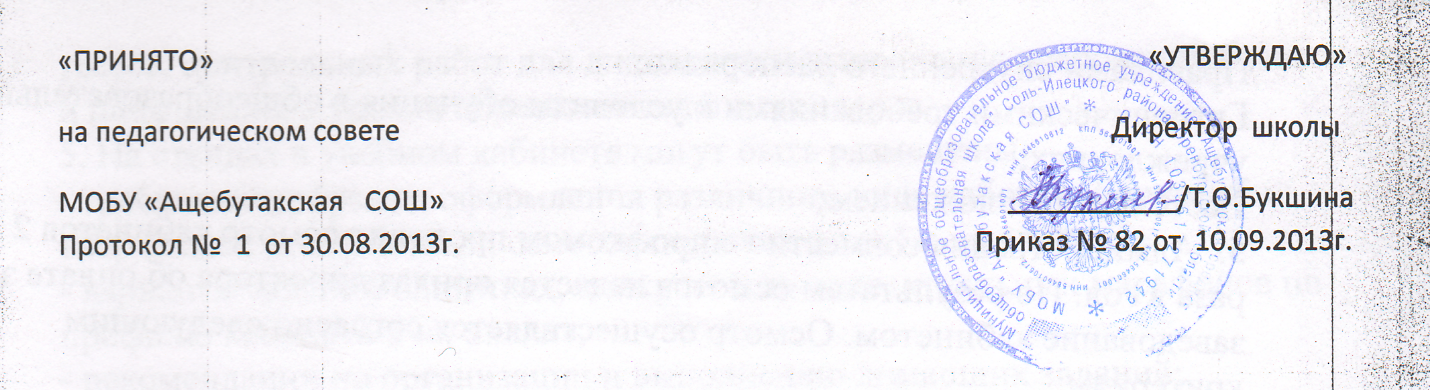                                           ПОЛОЖЕНИЕ              ОБ ОХРАНЕ ТРУДА В МОБУ «Ащебутакская СОШ»

Настоящее Положение об охране труда  (далее - Положение) разработано в соответствии с требованиями действующего законодательства о труде, охране труда и иных нормативных правовых актов.
1. Общие положения
1.1. Охрана труда (далее - ОТ) - система сохранения  жизни и здоровья работников в процессе  трудовой деятельности, включающая в себя правовые, социально-экономические, организационно-технические, санитарно-гигиенические, лечебно-профилактические, реабилитационные и иные мероприятия.
1.2. Настоящее Положение, содержащее  требования  ОТ, обязательно  к исполнению работодателем и всеми работниками МОБУ «Ащебутакская СОШ»(далее - Организация) при осуществлении ими любых видов деятельности в процессе трудовых отношений.
1.3. Требования  ОТ  излагаются также в инструкциях по ОТ для работников Организации, разработанных работодателем на основе отраслевых правил и типовых инструкций  по  ОТ. Проверка  и  пересмотр инструкций  по ОТ организуется и проводится не реже одного раза в пять лет. При изменении отраслевых правил и типовых инструкций  по  ОТ, при изменении условий труда работника, при внедрении новой техники и технологий инструкции по охране труда пересматриваются досрочно.
2. Права и обязанности работодателя и работника в области охраны труда
2.1. Обязанности по обеспечению безопасных условий и охраны труда возлагаются на Организацию.
2.2. Организация обязана обеспечить:
- организацию  охраны труда работников в Организации в соответствии с действующим законодательством РФ, отраслевыми нормативными актами, настоящим Положением и инструкциями  по ОТ;
- безопасность  работников при эксплуатации зданий, сооружений, оборудования, осуществлении технологических процессов, а также применяемых в производстве инструментов, сырья и материалов;
- применение средств  индивидуальной  и  коллективной защиты работников;
- соответствующие требованиям охраны труда условия труда на каждом рабочем месте;
- режим труда и отдыха работников в соответствии с законодательством Российской Федерации;
- приобретение и выдачу за счет собственных средств специальной одежды, специальной обуви и  других средств индивидуальной защиты, смывающих и обезвреживающих средств в соответствии с установленными нормами работникам, занятым на работах с вредными и (или) опасными условиями труда, а также на работах, выполняемых в особых температурных условиях или  связанных с загрязнением;
- обучение безопасным методам и  приемам выполнения работ по ОТ и оказанию первой помощи при несчастных случаях на производстве, инструктаж по охране труда, стажировку на рабочем месте и проверку знаний требований ОТ, безопасных методов и приемов выполнения работ;
- недопущение к работе лиц, не прошедших в установленном порядке обучение и инструктаж по ОТ, стажировку и проверку знаний требований охраны труда;
- организацию  контроля  за состоянием условий труда на рабочих местах, а также за правильностью применения работниками средств индивидуальной и коллективной защиты;
- проведение аттестации рабочих мест по условиям труда с последующей сертификацией работ по охране труда в организации;
- в случаях, предусмотренных законом, организовывать проведение за счет собственных средств обязательных предварительных (при поступлении на работу) и периодических (в течение трудовой деятельности) медицинских осмотров (обследований) работников, внеочередных медицинских осмотров (обследований) работников по их просьбам в соответствии с медицинским заключением с сохранением за ними места работы (должности) и среднего заработка на время прохождения указанных медицинских осмотров (обследований);
- недопущение к исполнению трудовых обязанностей без прохождения обязательных медицинских осмотров (обследований) работников, а также в случае медицинских противопоказаний;
- информирование работников об условиях и  ОТ  на рабочих местах, о существующем риске повреждения здоровья и полагающихся им компенсациях и средствах индивидуальной защиты;
- предоставление  органам государственного управления ОТ, органам государственного надзора и контроля, органам профсоюзного контроля за соблюдением законодательства о труде и ОТ информации и документов, необходимых для осуществления ими своих полномочий;
- принятие мер по предотвращению аварийных ситуаций, сохранению жизни и здоровья работников при возникновении таких ситуаций, в том числе по оказанию пострадавшим первой помощи;
- расследование и учет в установленном нормативными правовыми актами порядке несчастных случаев на производстве и профессиональных заболеваний;
- санитарно-бытовое и лечебно-профилактическое обслуживание работников в соответствии с требованиями  ОТ;
- беспрепятственный допуск должностных лиц органов государственного управления ОТ, органов государственного надзора и контроля за соблюдением трудового законодательства и иных нормативно-правовых актов, содержащих нормы трудового права, органов ФСС РФ, а также представителей органов  общественного контроля в целях проведения проверок  условий  и  ОТ в Организации и расследования несчастных случаев на производстве и профессиональных заболеваний;
- выполнение предписаний должностных лиц органов государственного надзора и контроля за соблюдением трудового законодательства и иных нормативных правовых актов, содержащих нормы трудового права, и рассмотрение представлений органов общественного контроля в установленные законом сроки;
- обязательное социальное страхование работников от несчастных случаев на производстве и профессиональных заболеваний;
- ознакомление работников с требованиями охраны труда;
- разработку и утверждение с учетом мнения выборного профсоюзного или иного уполномоченного работниками органа инструкций  по  ОТ для работников;
- наличие комплекта нормативных правовых актов, содержащих требования ОТ, в соответствии со спецификой деятельности Организации.
2.3. Работник обязан:
- соблюдать требования  ОТ, установленные законами и иными нормативными правовыми актами, а также настоящим Положением и инструкциями по охране труда;
- правильно применять средства индивидуальной и коллективной защиты;
- проходить обучение безопасным методам и приемам выполнения работ по ОТ, оказанию первой помощи при несчастных случаях на производстве, инструктаж  по  ОТ, стажировку на рабочем месте, проверку знаний требований  ОТ;
- немедленно извещать своего непосредственного или вышестоящего руководителя о любой ситуации, угрожающей жизни и здоровью людей, о каждом несчастном случае, происшедшем на производстве, или  об ухудшении состояния своего здоровья, в том числе о проявлении признаков острого профессионального заболевания (отравления);
- проходить обязательные предварительные (при поступлении на работу) и периодические (в течение трудовой деятельности) медицинские осмотры (обследования).
2.4. Работник имеет право на:
- рабочее место, соответствующее требованиям охраны труда;
- обязательное социальное страхование от несчастных случаев на производстве и профессиональных заболеваний в соответствии с федеральным законом;
- получение достоверной информации от работодателя об условиях и охране труда на рабочем месте, о существующем риске повреждения здоровья, а также о мерах по защите от воздействия вредных и (или) опасных производственных факторов;
- отказ от выполнения работ в случае возникновения опасности для его жизни и здоровья вследствие нарушения требований охраны труда, за исключением случаев, предусмотренных федеральными законами, до устранения такой опасности;
- обеспечение средствами индивидуальной и коллективной защиты в соответствии с требованиями охраны труда за счет средств работодателя;
- обучение безопасным методам и приемам труда за счет средств работодателя;
- профессиональную переподготовку за счет средств работодателя в случае ликвидации рабочего места вследствие нарушения требований охраны труда;
- запрос о проведении проверки условий и ОТ на его рабочем месте органами государственного надзора и контроля за соблюдением законодательства о труде и ОТ, работниками, осуществляющими государственную экспертизу условий труда, а также органами профсоюзного контроля за соблюдением законодательства о труде и ОТ;
- обращение в органы государственной власти РФ, органы государственной власти субъектов РФ, органы местного самоуправления, к работодателю, в объединения работодателей, а также в профессиональные союзы и их объединения по вопросам охраны труда;
- личное участие или участие через своих представителей в рассмотрении вопросов, связанных с обеспечением безопасных условий труда на его рабочем месте, и в расследовании происшедшего с ним несчастного случая на производстве или профессионального заболевания;
- внеочередной медицинский осмотр (обследование) в соответствии с медицинскими рекомендациями с сохранением за ним места работы (должности) и среднего заработка во время прохождения указанного медицинского осмотра (обследования);
- компенсации, установленные законом, коллективным договором, трудовым договором, если он занят на тяжелых работах и работах с вредными и (или) опасными условиями труда.
3. Соответствие производственных объектов и продукции требованиям охраны труда
3.1. Текущая деятельность Организации, а также машины, механизмы и другое производственное оборудование, технологические процессы должны соответствовать требованиям охраны труда.
3.2. Запрещаются применение при производстве работ вредных или опасных веществ, материалов, продукции, товаров и оказание услуг, для которых не разработаны методики и средства метрологического контроля, токсикологическая (санитарно-гигиеническая, медико-биологическая) оценка которых не проводилась.
3.3. Машины, механизмы и другое производственное оборудование, транспортные средства, технологические процессы, материалы и химические вещества, средства индивидуальной и коллективной защиты работников, в том числе иностранного производства, должны соответствовать требованиям охраны труда, установленным в Российской Федерации, и иметь сертификаты соответствия.
4. Организация охраны труда в Организации
4.1. В целях обеспечения соблюдения требований ОТ, осуществления контроля  за их выполнением в МОБУ «Ащебутакская СОШ» вводится должность специалиста по охране труда и пожарной безопасности, имеющего соответствующую подготовку или опыт работы в этой области. (Вариант: возлагаются дополнительные обязанности на одного из работников).
4.2. По инициативе работодателя или работников в Организации создается комиссия по охране труда. Порядок создания, состав комиссии  и ее функции определяются в порядке, установленном действующим законодательством.
4.3. Согласно действующим нормативным правовым актам, в Организации проводятся мероприятия по:
- проведению проверок, контролю и оценке состояния охраны и условий безопасности труда;
- проведению профилактических мероприятий по предупреждению производственного травматизма и совершенствованию системы управления ОТ;
- обучению  и проверке знаний по ОТ руководящих работников и специалистов.
4.4. Работодатель обеспечивает прохождение работниками инструктажа и обучения  по ОТ с периодичностью, установленной действующими нормативными правовыми актами.
4.5. Спецодежда, спецобувь, средства индивидуальной и коллективной защиты выдаются работникам в Организации в установленные нормами сроки на основании типовых отраслевых норм бесплатной выдачи спецодежды, спецобуви  и других средств индивидуальной и коллективной защиты. Приобретение, хранение, стирка, чистка, ремонт, дезинфекция и обезвреживание средств индивидуальной защиты работников осуществляются за счет средств работодателя.
4.6. Организация обеспечивает техническими средствами пожаротушения (огнетушители, пожарные краны, ящики с песком, пожарные щиты с набором первичных средств пожаротушения). Система контроля пожарной безопасности включает в себя наличие инструкций по пожарной безопасности и журнала предписаний.
4.7. Обеспечение санитарно-бытового и лечебно-профилактического обслуживания работников Организации в соответствии с требованиями охраны труда возлагается на Организацию. В этих целях в Организации по установленным  нормам оборудуются санитарно-бытовые помещения, помещения для приема пищи, помещения для оказания медицинской помощи, комнаты  для отдыха в рабочее время, создаются санитарные посты с аптечками, укомплектованными набором лекарственных средств и препаратов  для оказания первой медицинской помощи.
4.8. Перевозка в лечебные учреждения или к месту жительства работников, пострадавших от несчастных случаев на производстве и профессиональных заболеваний, а также по иным медицинским показаниям, производится транспортными средствами Организации либо за ее счет.
5. Несчастные случаи на производстве
5.1. Расследованию и учету подлежат несчастные случаи на производстве, происшедшие с работниками и другими лицами, в том числе подлежащими обязательному социальному страхованию от несчастных случаев на производстве и профессиональных заболеваний, при исполнении ими трудовых обязанностей, и работы по заданию работодателя.
5.2. Расследуются и подлежат учету несчастные случаи в соответствии с действующим законодательством и иными нормативными правовыми актами.
5.3. Несчастный случай на производстве является страховым случаем, если он произошел с работником, подлежащим обязательному социальному страхованию от несчастных случаев на производстве и профессиональных заболеваний.
5.4. Обязанности работодателя при несчастном случае на производстве регламентированы действующим законодательством о труде и отраслевыми нормами и правилами.